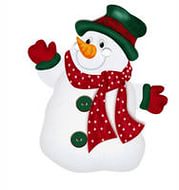 Подготовила:Нефедова Наталия Владимировнавоспитатель МКДОУ «Детский сад № 4 «Красная шапочка»2015годТема: «Снеговик»Интеграция образовательных областей:«Художественно- эстетическое развитие », «Познавательное развитие»,  «Физическое развитие»
Возраст детей- 3-4 года (младшая группа)

Цели деятельности педагога:
Обобщить представления детей о зимних явлениях в природе, учить передавать в рисунке особенности изображаемого предмета, используя нетрадиционную технику.
Помочь детям освоить нетрадиционную технику рисования крупой манки.
Развивать фантазию, творческие способности, мелкую моторику.
Закреплять умение проводить округлые формы пальцем руки.
Воспитывать любовь к природе, самостоятельность, аккуратность при выполнении работы.Методы и приёмы.Создание игровой ситуации.Показ воспитателя.Использование движения рукиПроговаривание последовательности работы.Виды  детской деятельности:игровая, изобразительная,  коммуникативная,  познавательно – исследовательская

Предварительная работа:
Наблюдение за снегопадом, рассматривание снежинок пойманных на варежку, лепка снежной бабы на прогулке, чтение стихотворения А.Л. Барто.  «Не одна», отгадывание загадок.

Материалы и оборудование

Синий тонированный лист бумаги (1/2) с силуэтом снеговика, блюдца с белой гуашью, слегка разведённой водой, клей, кисточки для клея, манная крупа, салфетки для вытирания рук.

Содержание ООД :

Дети входят в группу под музыку. На полу имитация сугроба,  вокруг него вырезанные снежинки.
Воспитатель:
-Ребята, посмотрите, что это такое?
(сугроб, а когда бывают сугробы? (правильно, зимой)
Беседа о зиме: какая она?  (холодная, морозная )  «Белый снег пушистый в воздухе кружится и на землю тихо, падает, ложится.» 
-Как кружатся снежинки? Какие они? Давайте мы покружимся как снежинки. Под музыку П.И. Чайковского «Времена года» дети кружатся и опускаются на ковер.Дыхательная гимнастика «Сдуем снежинки с ладошки»

Сюрпризный момент: плач (аудиозапись) Ой, кто это плачет?
-Кто это прячется за сугробом?
Воспитатель подходит к сугробу и находит там снеговика.Ребята, отгадайте  загадку?
Меня не растили - из снега слепили,
Вместо носа ловко вставили морковку.
Глаза – угольки, губы-сучки, холодный, большой…

Кто я такой? (Снеговик)

Появляется снеговик из-за сугроба.
Рассматривание снеговика. На что похоже его туловище? Какой он формы?
Какого цвета он цвета?(на столе лежат кружки 5цветов, выбрать белый)-Что-то наш снеговик загрустил, что у него случилось?
Сейчас я у  него спрошу.Воспитатель наклоняется к снеговику.
Ребята мне снеговик сказал , что: - Как много здесь дружных  ребят, а он один, без друзей ему скучно.
Ребята, давайте нарисуем снеговику друзей.Присаживайтесь за столы, но сначала подготовим ваши руки, чтобы они хорошо рисовали.Пальчиковая гимнастика: Раз, два, три, четыре, пять (Загибаем пальчики по одному) Мы во двор пришли гулять. («Идём» по столу указательным и средним пальчиками) Бабу снежную лепили, («Лепим» комочек двумя ладонями) Птичек крошками кормили, (Крошащие движения всеми пальцами) С горки мы потом катались, (Проводим указательным пальцем правой руки по ладони левой руки.) А ещё в снегу валялись. (Кладём ладошки на стол то одной стороной, то другой) Все в снегу домой пришли. (Отряхиваем ладошки) Съели суп  и спать легли. (Движения воображаемой ложкой, руки под щёки)

Воспитатель предлагает детям в творческой мастерской нарисовать снеговика, показывая способ изображения пальцем круглых форм снеговика по контурам.

После того как дети нарисуют снеговика, воспитатель предлагает взять кисточки для клея и нанести клей на поверхность снеговика. Затем дети берут щепоткой крупу манки и посыпают поверхность снеговика. Лишнюю манку аккуратно ссыпают на поднос. Далее воспитатель предлагает подойти к снеговику и показать ему друзей.                                                                         Дети ставят снеговиков рядом с сугробом, рассматривают их, определяют настроение у снеговиков, у кого получился веселый, а у кого не очень.Рефлексия:1.Ребята, кого мы сегодня рисовали?2.Чем мы рисовали?3.Какой формы снеговик?Молодцы, большое вам спасибо за занятие.